Raval’s method a Simplified approach to Propositional Logic ArgumentsPropositional logic, also known as sentential logic and statement logic, is the branch of logic that studies ways of joining and/or modifying entire propositions, statements or sentences to form more complicated propositions, statements or sentences, as well as the logical relationships and properties that are derived from these methods of combining or altering statements.Of the many and varied argument forms that can possibly be constructed; only very few are valid argument forms. In order to evaluate these forms, statements are put into logical form. Logical form replaces any sentences or ideas with letters to remove any bias from content and allow one to evaluate the argument without any bias due to its subject matter. Basic Argument FormsConclusions from the Arguments containing ‘If –then’ conditions can be deduced very easily without any significant memorization by applying Raval’s method.Method: In Raval’s method If P then Q is written as P (2$) – Q (1$) and viewed numerically, in currency form i.e. P is viewed as 2$ and Q is viewed as 1$ and implications from this notations are valid conclusions.If one has 2$ then he definitely have 1$.If one do not have 2$, he may not have 1$.If one is having 1$, he may not have 2$.If one do not have 1$, he definitely doesn’t have 2$.Valid propositional formsModus ponensModus ponens says that if one thing is true, then another will be. It then states that the first is true. The conclusion is that the second thing is true. It is shown below in logical form.If A, then BATherefore, BExplanation by Raval’s methodIf A (2$), then B (1$)A (2$)Therefore, B (1$)An example of an argument that fits the form modus ponens:If today is Tuesday, then John will go to work.Today is Tuesday.Therefore, John will go to work.Explanation by Raval’s methodIf today is Tuesday (2$), then John will go to work (1$).Today is Tuesday (2$).Therefore, John will go to work (1$).Modus tollensAnother form of argument is known as modus tollens. In this form, you start with the same first premise as with modus ponens. However, the second part of the premise is denied, leading to the conclusion that the first part of the premise should be denied as well. It is shown below in logical form.If A, then BNot BTherefore, not A.Explanation by Raval’s methodIf A (2$), then B (1$)Not B (no 1$)Therefore, not A (no 2$).Consider an example:If the watch-dog detects an intruder, the watch-dog will bark.The watch-dog did not bark.Therefore, no intruder was detected by the watch-dog.Explanation by Raval’s methodIf the watch-dog detects an intruder (2$), the watch-dog will bark (1$).The watch-dog did not bark (no 1$).Therefore, no intruder was detected by the watch-dog (no 2$).Another example:If I am the axe murderer, then I can use an axe.I cannot use an axe.Therefore, I am not the axe murderer.Explanation by Raval’s methodIf I am the axe murderer (2$), then I can use an axe (1$).I cannot use an axe (no 1$).Therefore, I am not the axe murderer (no 2$).Modus tollens is closely related to modus ponens. There are two similar, but invalid, forms of argument: affirming the consequent and denying the antecedent.Affirming the consequent, sometimes called converse error, fallacy of the converse or confusion of necessity and sufficiency, is a formal fallacy of inferring the converse from the original statement. The corresponding argument has the general form:If P, then Q.Q.Therefore, P.Explanation by Raval’s methodIf P(2$), then Q(1$).Q(1$).Therefore, P(2$).      xAn argument of this form is invalid, i.e., the conclusion can be false even when statements 1 and 2 are true.To put it differently, if P implies Q, the only inference that can be made is non-Q implies non-P. (Non-P and non-Q designate the opposite propositions to P and Q.) This is known as logical contraposition.ExamplesIf Bill Gates owns Fort Knox , then he is rich.Bill Gates is rich.Therefore, Bill Gates owns Fort Knox.           xExplanation by Raval’s methodIf Bill Gates owns Fort Knox (2$), then he is rich (1$).Bill Gates is rich (1$).Therefore, Bill Gates owns Fort Knox (2$).           xOwning Fort Knox is not the only way to be rich. Any number of other ways exists to be rich.However, one can affirm with certainty that "if Bill Gates is not rich" (non-Q) then "Bill Gates does not own Fort Knox" (non-P). This is the contrapositive of the first statement, and it must be true if the original statement is true.Arguments of the same form can sometimes seem superficially convincing, as in the following example:If I have the flu, then I have a sore throat.I have a sore throat.Therefore, I have the flu.Explanation by Raval’s methodIf I have the flu (2$), then I have a sore throat (1$).I have a sore throat (1$).Therefore, I have the flu (2$).        xBut having the flu is not the only cause of a sore throat since many illnesses cause sore throat, such as the common cold or strep throat.Denying the antecedent, sometimes also called inverse error or fallacy of the inverse, is a formal fallacy of inferring the inverse from the original statement. It is committed by reasoning in the form:If P, then Q.Not P.Therefore, not Q.Explanation by Raval’s methodIf P (2$), then Q (1$).Not P (no 2$) .Therefore, not Q (no 1$).        xArguments of this form are invalid. ExamplesIf Rene Descartes was thinking, then Rene Descartes existed at the time.It happened once that Rene Descartes was not thinking.Therefore, Rene Descartes did not exist at the time.Explanation by Raval’s methodIf Rene Descartes was thinking (2$), then Rene Descartes existed at the time (1$).It happened once that Rene Descartes was not thinking (no 2$).Therefore, Rene Descartes did not exist at the time (no 1$).       xThe conclusion is invalid because there are other reasons why the man could not be thinking at the time (he may be sleeping at the time or be unconscious). Another example:If Queen Elizabeth is an American citizen, then she is a human being.Queen Elizabeth is not an American citizen.Therefore, Queen Elizabeth is not a human being.Explanation by Raval’s methodIf Queen Elizabeth is an American citizen (2$), then she is a human being(1$).Queen Elizabeth is not an American citizen (no 2$).Therefore, Queen Elizabeth is not a human being (no 1$).       XAnother example:If I am President of the United States, then I can veto Congress.I am not President.Therefore, I cannot veto Congress.Explanation by Raval’s methodIf I am President of the United States (2$), then I can veto Congress(1$).I am not President (no 2$).Therefore, I cannot veto Congress (no 1$).    xHypothetical syllogism In classical logic, hypothetical syllogism is a valid argument form which is a syllogism having a conditional statement for one or both of its premisesHypothetical syllogism states that if one thing happens, another will as well. If that second thing happens, a third will follow it. Therefore, if the first thing happens, it is inevitable that the third will too. It is shown below in logical form.If A, then BIf B, then CTherefore, if A, then CExplanation by Raval’s methodIf A (2$), then B (1$)If B (1$), then C (0.5$)Therefore, if A (2$), then C (0.5$)ExamplesIf I do not wake up, then I cannot go to work.If I cannot go to work, then I will not get paid.Therefore, if I do not wake up, then I will not get paid.Explanation by Raval’s methodIf I do not wake up (2$), then I cannot go to work (1$).If I cannot go to work (1$), then I will not get paid (0.5$).Therefore, if I do not wake up (2$), then I will not get paid (0.5$).This is a shortened example of what is known as a slippery slope. A slippery slope is the idea that if one single event happens, it will inevitably cause a whole list of other things to happen with no way to stop them.Disjunctive syllogismDisjunctive syllogism: In Disjunctive Syllogism, the first premise establishes two options. The second takes one away, so the conclusion states that the remaining one must be true. It is shown below in logical form.A or BNot ATherefore, BWhen used A and B are replaced with real life examples it looks like below.Either you will see Joe in class today or he will oversleepYou did not see Joe in class todayTherefore, Joe oversleptDisjunctive syllogism takes two options and narrows it down to one.Constructive dilemmaAnother valid form of argument is known as constructive dilemma or sometimes just "dilemma". It does not leave the user with one statement alone at the end of the argument; instead it gives an option of two different statements. The first premise gives an option of two different statements. Then it states that if the first one happens, there will be a particular outcome and if the second happens, there will be a separate outcome. The conclusion is that either the first outcome or the second outcome will happen. If A then CIf B then DA or BTherefore C or DExplanation by Raval’s methodIf A (2$) then C (1$)If B (2#) then D (1#)A (2$) or B (2#)Therefore C (1$) or D (1#)Natural language exampleIf I win a million dollars, I will donate it to an orphanage.If my friend wins a million dollars, he will donate it to a wildlife fund.I win a million dollars or my friend wins a million dollars.Therefore, either an orphanage will get a million dollars, or a wildlife fund will get a million dollars.Explanation by Raval’s methodIf I win a million dollars (2$), I will donate it to an orphanage (1$).If my friend wins a million dollars (2#), he will donate it to a wildlife fund (1#).I win a million dollars (2$) or my friend wins a million dollars (2#).Therefore, either an orphanage will get a million dollars (1$), or a wildlife fund will get a million dollars (1#).Destructive dilemma There is a slightly different version of dilemma that uses negation rather than affirming something known as destructive dilemma. When put in argument form it looks like below.If A then CIf B then DNot C or not DTherefore not A or not B If A (2$) then C (1$)If B (2#) then D (1#)Not C (no 1$) or not D (no 1#)Therefore not A (no2$) or not B (no 2#)Natural language exampleIf it rains, we will stay inside.If it is sunny, we will go for a walk.Either we will not stay inside, or we will not go for a walk, or both.Therefore, either it will not rain, or it will not be sunny, or both.Explanation by Raval’s methodIf it rains (2$), we will stay inside (1$).If it is sunny (2$), we will go for a walk (1$).Either we will not stay inside (no 1$), or we will not go for a walk (1$), or both.Therefore, either it will not rain (no 2$), or it will not be sunny (no 2$), or both.Bidirectional DilemmaIf A then CIf B then DA or not DTherefore C or not B  Explanation by Raval’s methodIf A (2$) then C (1$) If B (2#) then D (1#)A (2$) or not D (no 1#)Therefore C (1$) or not B (no 2#)  When content is inserted in place of the letters, it looks like below.If he takes the stairs, he will be tired when he gets to his roomIf he takes the elevator, he will miss the start of the football game on TVBill will either take the stairs or he will not miss the start of the football game on TVTherefore, Bill will either be tired when he gets to his room or he will not take the elevatorExplanation by Raval’s methodIf he takes the stairs (2$), he will be tired when he gets to his room (1$)If he takes the elevator (2#), he will miss the start of the football game on TV (1#)Bill will either take the stairs (2$) or he will not miss the start of the football game on TV (no 1#)Therefore, Bill will either be tired when he gets to his room (1$) or he will not take the elevator (no 2#)                                                                                  EndNameSequentDescriptionModus Ponens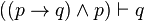 If p then q; p; therefore qModus Tollens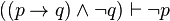 If p then q; not q; therefore not pHypothetical Syllogism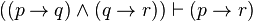 If p then q; if q then r; therefore, if p then rDisjunctive Syllogism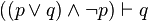 Either p or q, or both; not p; therefore, qConstructive Dilemma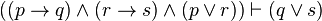 If p then q; and if r then s; but p or r; therefore q or sDestructive Dilemma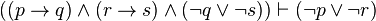 If p then q; and if r then s; but not q or not s; therefore not p or not rBidirectional Dilemma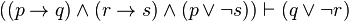 If p then q; and if r then s; but p or not s; therefore q or not r